Publicado en Valencia el 31/10/2022 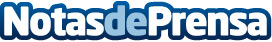 Los conductores españoles deberán sustituir los triángulos de emergencia por la baliza V16 conectadaSegún datos aportados por PF Seguridad Vial, España es el primer país europeo en implementar el uso obligatorio de las balizas v16 conectadas. El 1 de enero de 2026, todos los coches que circulen por territorio español deberán llevar una baliza v16 conectada a la plataforma general de tráfico para cumplir la normativa de tráfico.Datos de contacto:Irene Sanz911330010Nota de prensa publicada en: https://www.notasdeprensa.es/los-conductores-espanoles-deberan-sustituir Categorias: Nacional Viaje Automovilismo Sociedad Industria Automotriz http://www.notasdeprensa.es